Краткосрочный план урокаПредмет: «Естествознание»Класс: 2Предмет: «Естествознание»Класс: 2Предмет: «Естествознание»Класс: 2Предмет: «Естествознание»Класс: 2Школа: КГУ «Школа № 27»ФИО учителя: Романова И.С.Школа: КГУ «Школа № 27»ФИО учителя: Романова И.С.Дата: Тема урока:«Среда обитания животных».Раздел: «Живая природа. Растения».Подраздел: Животные 2.2Сквозная тема: «Живая природа»,«Что такое хорошо, что такое плохо».Дата: Тема урока:«Среда обитания животных».Раздел: «Живая природа. Растения».Подраздел: Животные 2.2Сквозная тема: «Живая природа»,«Что такое хорошо, что такое плохо».Дата: Тема урока:«Среда обитания животных».Раздел: «Живая природа. Растения».Подраздел: Животные 2.2Сквозная тема: «Живая природа»,«Что такое хорошо, что такое плохо».Дата: Тема урока:«Среда обитания животных».Раздел: «Живая природа. Растения».Подраздел: Животные 2.2Сквозная тема: «Живая природа»,«Что такое хорошо, что такое плохо».Количество присутствующих:Количество отсутствующих:0Количество присутствующих:Количество отсутствующих:0Цели oбучения (ЦО) из долгосрочного планаЦели oбучения (ЦО) из долгосрочного плана3.2.2.2 – различать животных по среде обитания3.2.2.2 – различать животных по среде обитания3.2.2.2 – различать животных по среде обитания3.2.2.2 – различать животных по среде обитанияЦели урока Цели урока Все учащиеся:  знать, как различать животных по среде обитания.Большинство учащихся: определять  среду  обитания  животных; знать название среды обитания  и  называть  животных, в ней обитающих, проводить исследование и уметь анализировать и делать выводы.Некоторые учащиеся анализировать  по  поводу  того,  что  случится  с животными  при смене  среды  обитания  и  объяснять,  как  животные  будут  вести себя в другой среде обитания.  По определенным признакам и описанию на карточках определять среду обитания животных.Все учащиеся:  знать, как различать животных по среде обитания.Большинство учащихся: определять  среду  обитания  животных; знать название среды обитания  и  называть  животных, в ней обитающих, проводить исследование и уметь анализировать и делать выводы.Некоторые учащиеся анализировать  по  поводу  того,  что  случится  с животными  при смене  среды  обитания  и  объяснять,  как  животные  будут  вести себя в другой среде обитания.  По определенным признакам и описанию на карточках определять среду обитания животных.Все учащиеся:  знать, как различать животных по среде обитания.Большинство учащихся: определять  среду  обитания  животных; знать название среды обитания  и  называть  животных, в ней обитающих, проводить исследование и уметь анализировать и делать выводы.Некоторые учащиеся анализировать  по  поводу  того,  что  случится  с животными  при смене  среды  обитания  и  объяснять,  как  животные  будут  вести себя в другой среде обитания.  По определенным признакам и описанию на карточках определять среду обитания животных.Все учащиеся:  знать, как различать животных по среде обитания.Большинство учащихся: определять  среду  обитания  животных; знать название среды обитания  и  называть  животных, в ней обитающих, проводить исследование и уметь анализировать и делать выводы.Некоторые учащиеся анализировать  по  поводу  того,  что  случится  с животными  при смене  среды  обитания  и  объяснять,  как  животные  будут  вести себя в другой среде обитания.  По определенным признакам и описанию на карточках определять среду обитания животных.Критерии оцениванияКритерии оцениванияУчащиеся описывают  среду обитания животныхУчащиеся описывают  среду обитания животныхУчащиеся описывают  среду обитания животныхУчащиеся описывают  среду обитания животныхЯзыковые целиЯзыковые целиУчащиеся объясняют и различают животных по среде обитанияЛексика и терминология: среда обитания, почва, водная среда, наземная среда, воздушная среда.Полиязычие: среда обитания, тіршілік ортасы, habitat.Учащиеся объясняют и различают животных по среде обитанияЛексика и терминология: среда обитания, почва, водная среда, наземная среда, воздушная среда.Полиязычие: среда обитания, тіршілік ортасы, habitat.Учащиеся объясняют и различают животных по среде обитанияЛексика и терминология: среда обитания, почва, водная среда, наземная среда, воздушная среда.Полиязычие: среда обитания, тіршілік ортасы, habitat.Учащиеся объясняют и различают животных по среде обитанияЛексика и терминология: среда обитания, почва, водная среда, наземная среда, воздушная среда.Полиязычие: среда обитания, тіршілік ортасы, habitat.Формирование ценностей Формирование ценностей Привитие  ценностей, которые основаны на национальной идее «Мәнгілік ел»: любовь к своей Родине, гражданская ответственность; труд и творчество; воспитание бережного отношения к природе и животнымПривитие  ценностей, которые основаны на национальной идее «Мәнгілік ел»: любовь к своей Родине, гражданская ответственность; труд и творчество; воспитание бережного отношения к природе и животнымПривитие  ценностей, которые основаны на национальной идее «Мәнгілік ел»: любовь к своей Родине, гражданская ответственность; труд и творчество; воспитание бережного отношения к природе и животнымПривитие  ценностей, которые основаны на национальной идее «Мәнгілік ел»: любовь к своей Родине, гражданская ответственность; труд и творчество; воспитание бережного отношения к природе и животнымЗдоровьесберегающие технологии и соблюдение техники безопасностиЗдоровьесберегающие технологии и соблюдение техники безопасностиФизкультминутка «Птицы летят»Физкультминутка «Птицы летят»Физкультминутка «Птицы летят»Физкультминутка «Птицы летят»Межпредметные связиМежпредметные связиГеография, природоведение, познание мираГеография, природоведение, познание мираГеография, природоведение, познание мираГеография, природоведение, познание мираНавыки использования ИКТНавыки использования ИКТИспользование информационно-коммуникативных технологий (видеоматериал, презентация)Использование информационно-коммуникативных технологий (видеоматериал, презентация)Использование информационно-коммуникативных технологий (видеоматериал, презентация)Использование информационно-коммуникативных технологий (видеоматериал, презентация)Предыдущие знанияПредыдущие знанияУчащиеся  знают,  что  животные  бывают  позвоночными  и беспозвоночнымиУчащиеся называют представителей этих группУчащиеся  знают,  что  животные  бывают  позвоночными  и беспозвоночнымиУчащиеся называют представителей этих группУчащиеся  знают,  что  животные  бывают  позвоночными  и беспозвоночнымиУчащиеся называют представителей этих группУчащиеся  знают,  что  животные  бывают  позвоночными  и беспозвоночнымиУчащиеся называют представителей этих группХод урокаХод урокаХод урокаХод урокаХод урокаХод урокаЗапланированные этапы урока Запланированная деятельность учащихся на урокеЗапланированная деятельность учащихся на урокеЗапланированная деятельность учащихся на урокеЗапланированная деятельность учащихся на урокеРесурсыI. Начало урока(2 минуты)(2 минуты)(5 минут)Психологический настрой - Ребята, сегодня наш урок будет необычным. Мы отправимся  в гости к нашим друзьям животным.Как-то вечером к медведюНа пирог пришли соседи:Еж, барсук, енот, косой,Волк с плутовкою лисойИ медведь всех дружно встретилУлыбнулся и Подарите, друг другу улыбки и  хорошее настроение.Деление на группы «Животные»Деление на группы -дифференцированное.- Ребята, возьмите карточки, посмотрите, какие животные изображены на картинках – пройдите в группы в соответствии с изображением.Активный стартер «Внимательно слушать».-Ребята что бы узнать тему нашего урока вам необходимо отгадать загадки.Словно царскую корону,
Носит он свои рога.
Ест лишайник, мох зелёный,
Любит снежные луга. (Олень)Летом ходит без дороги, Возле сосен и берез,А зимой он спит в берлоге,От мороза прячет нос. (Медведь).В океане я живу на дне,Там в разы спокойней мне. Как желе мои бока, Плавны и прозрачны, Но если словишь ты меня, Могу и руку я обжечь! (Медуза)Вы догадались какая тема нашего урока?- Ребята, тема нашего урока « Среда обитания животных». Мы пойдем по сказочной улице, где в своих домиках живут наши друзья животные. Мы узнаем какие у них домики. А как надо вести себя в гостях?- Громко не разговаривать, уважительно относиться к хозяивам. Психологический настрой - Ребята, сегодня наш урок будет необычным. Мы отправимся  в гости к нашим друзьям животным.Как-то вечером к медведюНа пирог пришли соседи:Еж, барсук, енот, косой,Волк с плутовкою лисойИ медведь всех дружно встретилУлыбнулся и Подарите, друг другу улыбки и  хорошее настроение.Деление на группы «Животные»Деление на группы -дифференцированное.- Ребята, возьмите карточки, посмотрите, какие животные изображены на картинках – пройдите в группы в соответствии с изображением.Активный стартер «Внимательно слушать».-Ребята что бы узнать тему нашего урока вам необходимо отгадать загадки.Словно царскую корону,
Носит он свои рога.
Ест лишайник, мох зелёный,
Любит снежные луга. (Олень)Летом ходит без дороги, Возле сосен и берез,А зимой он спит в берлоге,От мороза прячет нос. (Медведь).В океане я живу на дне,Там в разы спокойней мне. Как желе мои бока, Плавны и прозрачны, Но если словишь ты меня, Могу и руку я обжечь! (Медуза)Вы догадались какая тема нашего урока?- Ребята, тема нашего урока « Среда обитания животных». Мы пойдем по сказочной улице, где в своих домиках живут наши друзья животные. Мы узнаем какие у них домики. А как надо вести себя в гостях?- Громко не разговаривать, уважительно относиться к хозяивам. Психологический настрой - Ребята, сегодня наш урок будет необычным. Мы отправимся  в гости к нашим друзьям животным.Как-то вечером к медведюНа пирог пришли соседи:Еж, барсук, енот, косой,Волк с плутовкою лисойИ медведь всех дружно встретилУлыбнулся и Подарите, друг другу улыбки и  хорошее настроение.Деление на группы «Животные»Деление на группы -дифференцированное.- Ребята, возьмите карточки, посмотрите, какие животные изображены на картинках – пройдите в группы в соответствии с изображением.Активный стартер «Внимательно слушать».-Ребята что бы узнать тему нашего урока вам необходимо отгадать загадки.Словно царскую корону,
Носит он свои рога.
Ест лишайник, мох зелёный,
Любит снежные луга. (Олень)Летом ходит без дороги, Возле сосен и берез,А зимой он спит в берлоге,От мороза прячет нос. (Медведь).В океане я живу на дне,Там в разы спокойней мне. Как желе мои бока, Плавны и прозрачны, Но если словишь ты меня, Могу и руку я обжечь! (Медуза)Вы догадались какая тема нашего урока?- Ребята, тема нашего урока « Среда обитания животных». Мы пойдем по сказочной улице, где в своих домиках живут наши друзья животные. Мы узнаем какие у них домики. А как надо вести себя в гостях?- Громко не разговаривать, уважительно относиться к хозяивам. Психологический настрой - Ребята, сегодня наш урок будет необычным. Мы отправимся  в гости к нашим друзьям животным.Как-то вечером к медведюНа пирог пришли соседи:Еж, барсук, енот, косой,Волк с плутовкою лисойИ медведь всех дружно встретилУлыбнулся и Подарите, друг другу улыбки и  хорошее настроение.Деление на группы «Животные»Деление на группы -дифференцированное.- Ребята, возьмите карточки, посмотрите, какие животные изображены на картинках – пройдите в группы в соответствии с изображением.Активный стартер «Внимательно слушать».-Ребята что бы узнать тему нашего урока вам необходимо отгадать загадки.Словно царскую корону,
Носит он свои рога.
Ест лишайник, мох зелёный,
Любит снежные луга. (Олень)Летом ходит без дороги, Возле сосен и берез,А зимой он спит в берлоге,От мороза прячет нос. (Медведь).В океане я живу на дне,Там в разы спокойней мне. Как желе мои бока, Плавны и прозрачны, Но если словишь ты меня, Могу и руку я обжечь! (Медуза)Вы догадались какая тема нашего урока?- Ребята, тема нашего урока « Среда обитания животных». Мы пойдем по сказочной улице, где в своих домиках живут наши друзья животные. Мы узнаем какие у них домики. А как надо вести себя в гостях?- Громко не разговаривать, уважительно относиться к хозяивам. СтихотворениеКарточки с изображением животных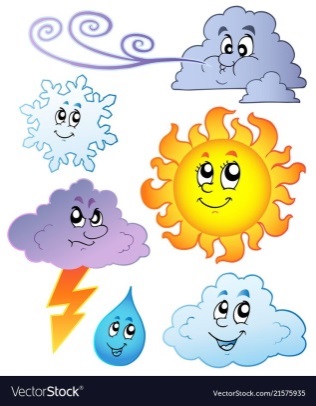 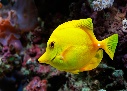 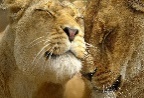 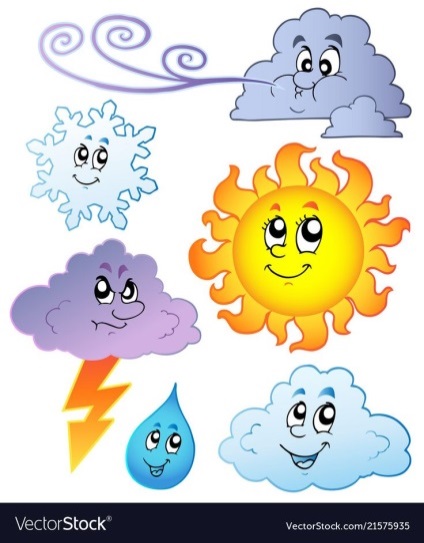 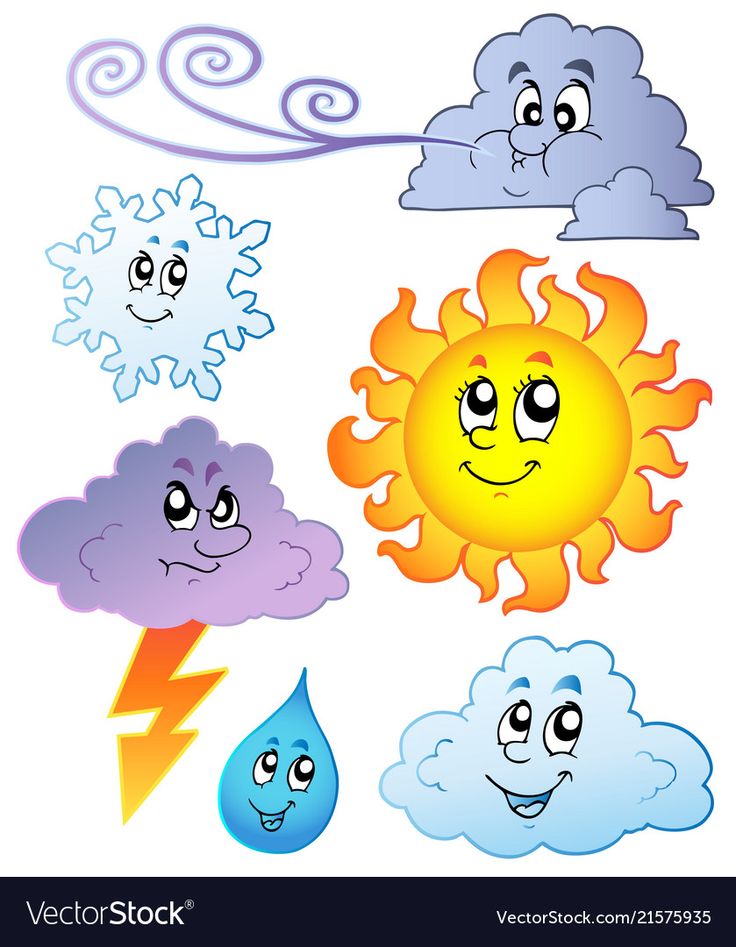 https://tr.pinterest.com/pin/395120567306793667/презентацияII. Середина урока (5 минут)(15 минут)(2 минуты)(5 минут)Задание (ФР)Ответьте на следующие вопросы:1) Какие условия необходимы для жизни животных? (свет, воздух, вода, тепло, пища) 2) Как вы понимаете термин среда обитания? 3) Где живут разные животные?4) Чем питаются  разные животные? 5)  Какие среды обитания есть в природе?Проблемный вопрос: Влияет ли экологические факторы на жизнь животных?Стратегия «Верные и неверные утверждения»ФО «Портфель знаний» ОС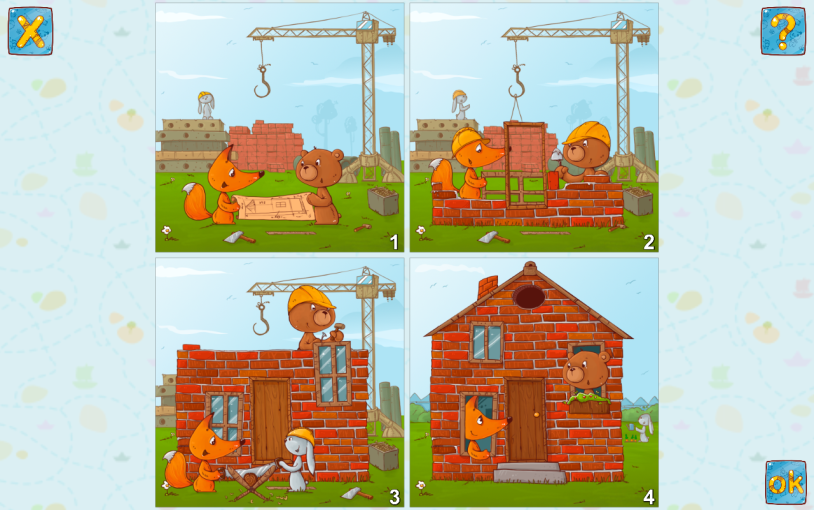 Задание (ГР) Посмотрите видео, найдите описание нужной среды обитания.-Объедините животных по классам с помощью лото и определите их среду обитания.(рыбы, млекопитающие, домашние, дикие)Выполните следующие задания.Группа 1 (все) Определить место проживания животных по их среде обитания с помощью лото.Группа 2 и 3 (большинство) Определить место проживания животных, написать на карточках название среды обитания животных.Группа 4 (некоторые)По определенным признакам и описанию на карточках определить среду обитания животных.1) Для этой среды обитания животным характерны обтекаемые формы. Имеют конечности в виде плавников.(Водная среда).2) В этой среде обитания у животных развиты опорные ткани, постоянно находятся в движении, некоторые животные имеют шерсть, температура разная.(Наземно-воздушная среда)3) Среда обитания характеризуется тем, что в ней обитатели находят воду, воздух, минеральные веществ. В этой среде животные обычно меленькие глаза. Развито обоняние и осязание.В эту среду обитания свет почти не проникает.(Почвенная среда обитания)4)Для них главную роль играет обилие пищи, не развиты органы чувств, жизненное пространство ограничено другим организмом, стабильность условий.Стратегия «Кольцо» ФО «Знаки»ОСФизминутка «Птицы летят».Снегири летят, крыльями машут,Проснулись над водой, качают головой.Прямо и гордо умеют держаться,Тихо, бесшумно на ветки садяться. Задание (ПР) - Сейчас вы будете работать в парах. Давайте с вами проведем исследование. Возьмите карточки с изображением животных. Соедините с карточками не той местности в которой они живут. Подумайте, чем они будут питаться в этой местности. Сделайте выводы, что произойдет.Стратегия: «Ромашка»ФО «Кувшин»ОСЗадание (ФР)Ответьте на следующие вопросы:1) Какие условия необходимы для жизни животных? (свет, воздух, вода, тепло, пища) 2) Как вы понимаете термин среда обитания? 3) Где живут разные животные?4) Чем питаются  разные животные? 5)  Какие среды обитания есть в природе?Проблемный вопрос: Влияет ли экологические факторы на жизнь животных?Стратегия «Верные и неверные утверждения»ФО «Портфель знаний» ОСЗадание (ГР) Посмотрите видео, найдите описание нужной среды обитания.-Объедините животных по классам с помощью лото и определите их среду обитания.(рыбы, млекопитающие, домашние, дикие)Выполните следующие задания.Группа 1 (все) Определить место проживания животных по их среде обитания с помощью лото.Группа 2 и 3 (большинство) Определить место проживания животных, написать на карточках название среды обитания животных.Группа 4 (некоторые)По определенным признакам и описанию на карточках определить среду обитания животных.1) Для этой среды обитания животным характерны обтекаемые формы. Имеют конечности в виде плавников.(Водная среда).2) В этой среде обитания у животных развиты опорные ткани, постоянно находятся в движении, некоторые животные имеют шерсть, температура разная.(Наземно-воздушная среда)3) Среда обитания характеризуется тем, что в ней обитатели находят воду, воздух, минеральные веществ. В этой среде животные обычно меленькие глаза. Развито обоняние и осязание.В эту среду обитания свет почти не проникает.(Почвенная среда обитания)4)Для них главную роль играет обилие пищи, не развиты органы чувств, жизненное пространство ограничено другим организмом, стабильность условий.Стратегия «Кольцо» ФО «Знаки»ОСФизминутка «Птицы летят».Снегири летят, крыльями машут,Проснулись над водой, качают головой.Прямо и гордо умеют держаться,Тихо, бесшумно на ветки садяться. Задание (ПР) - Сейчас вы будете работать в парах. Давайте с вами проведем исследование. Возьмите карточки с изображением животных. Соедините с карточками не той местности в которой они живут. Подумайте, чем они будут питаться в этой местности. Сделайте выводы, что произойдет.Стратегия: «Ромашка»ФО «Кувшин»ОСЗадание (ФР)Ответьте на следующие вопросы:1) Какие условия необходимы для жизни животных? (свет, воздух, вода, тепло, пища) 2) Как вы понимаете термин среда обитания? 3) Где живут разные животные?4) Чем питаются  разные животные? 5)  Какие среды обитания есть в природе?Проблемный вопрос: Влияет ли экологические факторы на жизнь животных?Стратегия «Верные и неверные утверждения»ФО «Портфель знаний» ОСЗадание (ГР) Посмотрите видео, найдите описание нужной среды обитания.-Объедините животных по классам с помощью лото и определите их среду обитания.(рыбы, млекопитающие, домашние, дикие)Выполните следующие задания.Группа 1 (все) Определить место проживания животных по их среде обитания с помощью лото.Группа 2 и 3 (большинство) Определить место проживания животных, написать на карточках название среды обитания животных.Группа 4 (некоторые)По определенным признакам и описанию на карточках определить среду обитания животных.1) Для этой среды обитания животным характерны обтекаемые формы. Имеют конечности в виде плавников.(Водная среда).2) В этой среде обитания у животных развиты опорные ткани, постоянно находятся в движении, некоторые животные имеют шерсть, температура разная.(Наземно-воздушная среда)3) Среда обитания характеризуется тем, что в ней обитатели находят воду, воздух, минеральные веществ. В этой среде животные обычно меленькие глаза. Развито обоняние и осязание.В эту среду обитания свет почти не проникает.(Почвенная среда обитания)4)Для них главную роль играет обилие пищи, не развиты органы чувств, жизненное пространство ограничено другим организмом, стабильность условий.Стратегия «Кольцо» ФО «Знаки»ОСФизминутка «Птицы летят».Снегири летят, крыльями машут,Проснулись над водой, качают головой.Прямо и гордо умеют держаться,Тихо, бесшумно на ветки садяться. Задание (ПР) - Сейчас вы будете работать в парах. Давайте с вами проведем исследование. Возьмите карточки с изображением животных. Соедините с карточками не той местности в которой они живут. Подумайте, чем они будут питаться в этой местности. Сделайте выводы, что произойдет.Стратегия: «Ромашка»ФО «Кувшин»ОСЗадание (ФР)Ответьте на следующие вопросы:1) Какие условия необходимы для жизни животных? (свет, воздух, вода, тепло, пища) 2) Как вы понимаете термин среда обитания? 3) Где живут разные животные?4) Чем питаются  разные животные? 5)  Какие среды обитания есть в природе?Проблемный вопрос: Влияет ли экологические факторы на жизнь животных?Стратегия «Верные и неверные утверждения»ФО «Портфель знаний» ОСЗадание (ГР) Посмотрите видео, найдите описание нужной среды обитания.-Объедините животных по классам с помощью лото и определите их среду обитания.(рыбы, млекопитающие, домашние, дикие)Выполните следующие задания.Группа 1 (все) Определить место проживания животных по их среде обитания с помощью лото.Группа 2 и 3 (большинство) Определить место проживания животных, написать на карточках название среды обитания животных.Группа 4 (некоторые)По определенным признакам и описанию на карточках определить среду обитания животных.1) Для этой среды обитания животным характерны обтекаемые формы. Имеют конечности в виде плавников.(Водная среда).2) В этой среде обитания у животных развиты опорные ткани, постоянно находятся в движении, некоторые животные имеют шерсть, температура разная.(Наземно-воздушная среда)3) Среда обитания характеризуется тем, что в ней обитатели находят воду, воздух, минеральные веществ. В этой среде животные обычно меленькие глаза. Развито обоняние и осязание.В эту среду обитания свет почти не проникает.(Почвенная среда обитания)4)Для них главную роль играет обилие пищи, не развиты органы чувств, жизненное пространство ограничено другим организмом, стабильность условий.Стратегия «Кольцо» ФО «Знаки»ОСФизминутка «Птицы летят».Снегири летят, крыльями машут,Проснулись над водой, качают головой.Прямо и гордо умеют держаться,Тихо, бесшумно на ветки садяться. Задание (ПР) - Сейчас вы будете работать в парах. Давайте с вами проведем исследование. Возьмите карточки с изображением животных. Соедините с карточками не той местности в которой они живут. Подумайте, чем они будут питаться в этой местности. Сделайте выводы, что произойдет.Стратегия: «Ромашка»ФО «Кувшин»ОСОтветы детейСтратегия «Верные и неверные утверждения» (Учащиеся выбирают «верные утверждения» из предложенных, обосновывая свой ответ, описывают заданную тему)ФО «Портфель знаний»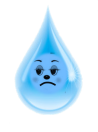 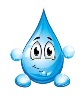 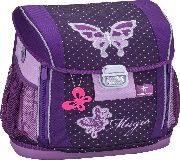 - справился с заданием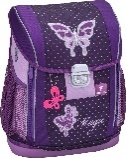 - допустил ошибки- все задания выполнил с ошибками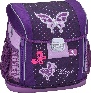 https://yandex.kz/images/search?textвидеоhttps://www.youtube.com/watch?v=_bKnQR2L0X4Стратегия «Кольцо» (учащиеся передают по часовой стрелке выполненные задания соседней группе для оценивания)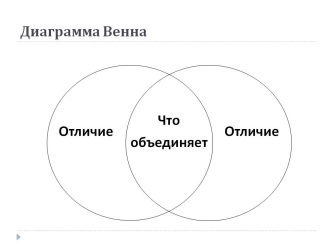 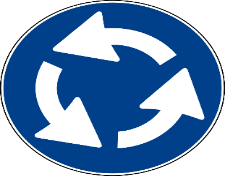 https://stan.kz/uploads/cf9f1a91f0d30bb2603530d0c44994c1.pngФО «Знаки» 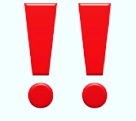 - справился с заданием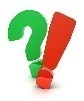 - допустил ошибки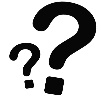 - все задания выполнены с ошибкамиСтратегия «Метод «Ромашка».(Дети отрывают лепестки ромашки, по кругу передают разноцветные листы и т.д. и отвечают на главные вопросы, относящиеся к теме записанные на обратной стороне)ФО «Кувшин».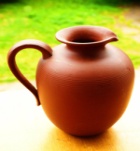 - справился с заданием - допустил ошибки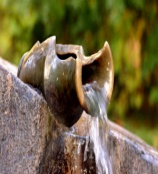 https://yandex.kz/images/search?from=tabbar&textIII. Конец урока (4 минуты)Рефлексия «Мишень» . Каждый участник педагогического взаимодействия маркером или фломастером по  одному в каждый сектор «стреляет»в мишень,ставит точку. Отметка(выстрел) соответствует его оценке результатов состоявшегося взаимодействия.Рефлексия «Мишень» . Каждый участник педагогического взаимодействия маркером или фломастером по  одному в каждый сектор «стреляет»в мишень,ставит точку. Отметка(выстрел) соответствует его оценке результатов состоявшегося взаимодействия.Рефлексия «Мишень» . Каждый участник педагогического взаимодействия маркером или фломастером по  одному в каждый сектор «стреляет»в мишень,ставит точку. Отметка(выстрел) соответствует его оценке результатов состоявшегося взаимодействия.Рефлексия «Мишень» . Каждый участник педагогического взаимодействия маркером или фломастером по  одному в каждый сектор «стреляет»в мишень,ставит точку. Отметка(выстрел) соответствует его оценке результатов состоявшегося взаимодействия.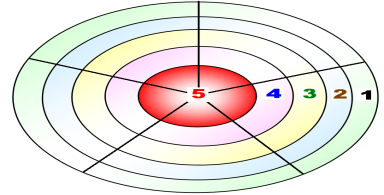 Если участник очень низко оценивает результаты, отметка ставится  в поле 1,2 на мишени, если выше, то в поле «3,4». Если результаты оцениваются очень высоко, отметка ставится в «яблочко»- в поле мишени «5».Рефлексия учителя по проведенному урокуРефлексия учителя по проведенному урокуРефлексия учителя по проведенному урокуРефлексия учителя по проведенному урокуРефлексия учителя по проведенному урокуРефлексия учителя по проведенному уроку1)Количество  учащихся,которые достигли  и не достигли  ЦО?
2) Если учащиеся не достигли, укажите причину?
3) Какие отклонения наблюдаются  от плана урока, почему?1)Количество  учащихся,которые достигли  и не достигли  ЦО?
2) Если учащиеся не достигли, укажите причину?
3) Какие отклонения наблюдаются  от плана урока, почему?1)Количество  учащихся,которые достигли  и не достигли  ЦО?
2) Если учащиеся не достигли, укажите причину?
3) Какие отклонения наблюдаются  от плана урока, почему?Общая оценкаУкажите приемы и методы, которые были наиболее эффективны длядостижения ЦО?1:2:Что могло бы содействовать улучшению урока?1:2:На что необходимо обратить внимание на следующих уроках (достижения изатруднения отдельных учеников, класса)Общая оценкаУкажите приемы и методы, которые были наиболее эффективны длядостижения ЦО?1:2:Что могло бы содействовать улучшению урока?1:2:На что необходимо обратить внимание на следующих уроках (достижения изатруднения отдельных учеников, класса)Общая оценкаУкажите приемы и методы, которые были наиболее эффективны длядостижения ЦО?1:2:Что могло бы содействовать улучшению урока?1:2:На что необходимо обратить внимание на следующих уроках (достижения изатруднения отдельных учеников, класса)Общая оценкаУкажите приемы и методы, которые были наиболее эффективны длядостижения ЦО?1:2:Что могло бы содействовать улучшению урока?1:2:На что необходимо обратить внимание на следующих уроках (достижения изатруднения отдельных учеников, класса)Общая оценкаУкажите приемы и методы, которые были наиболее эффективны длядостижения ЦО?1:2:Что могло бы содействовать улучшению урока?1:2:На что необходимо обратить внимание на следующих уроках (достижения изатруднения отдельных учеников, класса)Общая оценкаУкажите приемы и методы, которые были наиболее эффективны длядостижения ЦО?1:2:Что могло бы содействовать улучшению урока?1:2:На что необходимо обратить внимание на следующих уроках (достижения изатруднения отдельных учеников, класса)